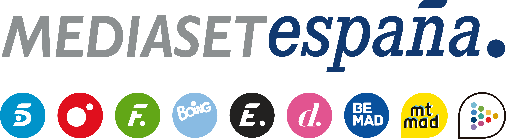 Madrid, 27 de junio de 2022Salvación, semifinal del juego de líder y el regreso de ‘La mesa de las tentaciones’, en ‘Supervivientes: Tierra de nadie’Nueva gala, este martes en Telecinco, con Carlos Sobera y Lara Álvarez.Ignacio de Borbón, Kiko Matamoros, Nacho Palau o Yulen Pereira: uno de los nominados saldrá de la lista de candidatos a abandonar Playa Uva, en la sexta ceremonia de salvación que tendrá lugar durante la nueva gala de ‘Supervivientes: Tierra de nadie’ que Carlos Sobera conducirá mañana martes 28 de junio (21:55h) en Telecinco, en conexión con Lara Álvarez desde Honduras.Los concursantes afrontarán, además, la semifinal del juego del líder, un espectacular reto titulado ‘La tela de araña’ en el que el azar y el equilibrio serán claves para salir triunfadores.Por otro lado, regresa ‘La mesa de las tentaciones’ a la presente edición de ‘Supervivientes’, una dinámica en la que los participantes podrán obtener recompensas si aceptan una contrapartida a cambio: raparse el pelo, perder sus privilegios en las nominaciones o sobrevivir con unas gafas que no permiten ver nada, entre otras posibilidades.Además, Mariana Rodríguez, última expulsada definitiva de ‘Supervivientes 2022’, estará presente en el plató para abordar su paso por la aventura, en una entrega que incluirá la última hora de supervivencia y ofrecerá imágenes inéditas de los encuentros de Arelys, madre de Yulen Pereira, con su hijo y Anabel Pantoja o de Nacho Palau con su sobrino Yago.